Class: 3rd Class				Date: 20th – 24th April 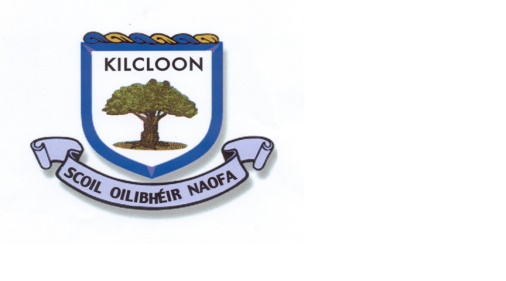 Theme for this week: Food/Bia               	                                           = everydayTeachers work email: misssennis@gmail.comKeeping Active/ Jobs around the house/ Free playLiteracy (English & Gaeilge)SESEArtsNumeracyWeekly challenge (optional)Spend time outside practicing a new skill – e.g. high catch in gaa, the roll pick in hurling, volley in tennis, a cartwheel etc.Help around the house as much as possible. This week’s task; pack and unpack the dishwasherSpellbound week 27 – 2 exercises a day1 page of handwriting every dayReading 20 mins daily – Epic app is an optionWrite out, design and illustrate a recipeHow many food items can you name in your house as Gaeilge? Keep a food diary every day this week of what you eat at each meal. Research the food pyramid we studied at the start of the year, are you eating well?History; Learn about the story of King Arthur and Excalibur (Small World p.60)Make a food pyramid collage using pictures from old newspapers/ magazines.Draw/Paint a picture of the knights of the round table/the castle/life at Camelot from the story.Music; practice your recorderTables; x2, x41 page of Mad4Maths every day20 mins on IXL website dailyWeight – discuss, estimate and weigh items at home e.g. food stuffs, people, toys etc. Make a list of the measurements.Email me a photo of the recipe you wrote out, bake/cook your chosen food and email me a photo the finished product too! I can’t wait to see them all Oral Language Opportunities: Maths & Literacy: Discussing the recipe using words like kilogram, gram, lighter, heavier, estimate, total etc.History; Discuss the story, sequence the story – what happened first? Then? next? How was life different then? Would you have liked to live in Camelot? Why?Oral Language Opportunities: Maths & Literacy: Discussing the recipe using words like kilogram, gram, lighter, heavier, estimate, total etc.History; Discuss the story, sequence the story – what happened first? Then? next? How was life different then? Would you have liked to live in Camelot? Why?Oral Language Opportunities: Maths & Literacy: Discussing the recipe using words like kilogram, gram, lighter, heavier, estimate, total etc.History; Discuss the story, sequence the story – what happened first? Then? next? How was life different then? Would you have liked to live in Camelot? Why?Oral Language Opportunities: Maths & Literacy: Discussing the recipe using words like kilogram, gram, lighter, heavier, estimate, total etc.History; Discuss the story, sequence the story – what happened first? Then? next? How was life different then? Would you have liked to live in Camelot? Why?Oral Language Opportunities: Maths & Literacy: Discussing the recipe using words like kilogram, gram, lighter, heavier, estimate, total etc.History; Discuss the story, sequence the story – what happened first? Then? next? How was life different then? Would you have liked to live in Camelot? Why?Extra Resources:RTE school live – on RTE 2 from 11 to 12, Monday to Fridaywww.scoilnet.comExtra Resources:RTE school live – on RTE 2 from 11 to 12, Monday to Fridaywww.scoilnet.comExtra Resources:RTE school live – on RTE 2 from 11 to 12, Monday to Fridaywww.scoilnet.comExtra Resources:RTE school live – on RTE 2 from 11 to 12, Monday to Fridaywww.scoilnet.comExtra Resources:RTE school live – on RTE 2 from 11 to 12, Monday to Fridaywww.scoilnet.com